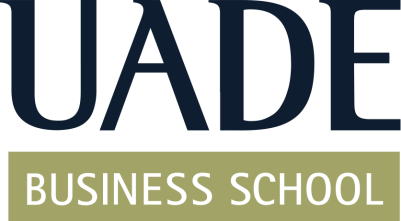 PROGRAMACIÓN DE CAPACITACIÓN EJECUTIVA 2022 (VIRTUAL)COMERCIO Y NEGOCIOS INTERNACIONALESCOMERCIO Y NEGOCIOS INTERNACIONALESCOMERCIO Y NEGOCIOS INTERNACIONALESPROGRAMAINICIODURACIÓNCurso de Posgrado en Negocios InternacionalesAbril96 hs.Curso de Posgrado en Práctica Profesional AduaneraAbril96 hs.COMUNICACIÓNCOMUNICACIÓNCOMUNICACIÓNPROGRAMAINICIODURACIÓNCursos de Posgrado en Comunicación CorporativaAbril96 hs.DERECHODERECHODERECHOPROGRAMAINICIODURACIÓNPrevención de Lavados de ActivosAgosto12 hs.ECONOMÍA Y FINANZASECONOMÍA Y FINANZASECONOMÍA Y FINANZASPROGRAMAINICIODURACIÓNCurso de Posgrado en FinanzasAbril/Agosto96 hs.Finanzas para No Financistas Agosto30 hs.Finanzas PersonalesAgosto12 hs.BlockchainOctubre12 hs.LIDERAZGO Y COMPETENCIAS DIRECTIVASLIDERAZGO Y COMPETENCIAS DIRECTIVASLIDERAZGO Y COMPETENCIAS DIRECTIVASPROGRAMAINICIODURACIÓNCurso de Posgrado en Desarrollo de Competencias GerencialesAbril96 hs.Change ManagementAgosto15 hs.Programa Integral de NegociaciónSeptiembre30 hs.Liderazgo e InnovaciónSeptiembre18 hs.Oratoria Estratégica - BlendedSeptiembre30 hs.Programa Ejecutivo en Inteligencia EmocionalOctubre24 hs.Programa de Desarrollo Personal y ProfesionalOctubre12 hs.MANAGEMENT Y NEGOCIOSMANAGEMENT Y NEGOCIOSMANAGEMENT Y NEGOCIOSPROGRAMAINICIODURACIÓNCurso de Posgrado en Dirección de EmpresasAbril/Agosto96 hs.Programa para Empresas FamiliaresAgosto52 hs.Project ManagementAgosto51 hs.Design ThinkingSeptiembre30 hs.MARKETING Y VENTASMARKETING Y VENTASMARKETING Y VENTASPROGRAMAINICIODURACIÓNCurso de Posgrado en Dirección de Marketing EstratégicoAbril96 hs.Curso de Posgrado en MarketingAbril/Agosto96 hs.Data Science y Marketing DigitalSeptiembre30 hs.Marketing Digital 360°Octubre30 hs.OPERACIONES Y LOGÍSTICAOPERACIONES Y LOGÍSTICAOPERACIONES Y LOGÍSTICAPROGRAMAINICIODURACIÓNCurso de Posgrado en Logística y Cadena de AbastecimientoAbril96 hs.Gestión de Compras y AbastecimientoMayo60 hs.RECURSOS HUMANOSRECURSOS HUMANOSRECURSOS HUMANOSPROGRAMAINICIODURACIÓNCurso de Posgrado en Dirección de Recursos HumanosAbril96 hs.Gestión de la Diversidad, Equidad e Inclusión en las OrganizacionesSeptiembre18 hs.Taller de Planificación Estratégica de la CapacitaciónOctubre9 hs.Taller de Relaciones Laborales y Negociación en Crisis - Sede Costa ArgentinaOctubre12 hs.RESPONSABILIDAD SOCIAL EMPRESARIARESPONSABILIDAD SOCIAL EMPRESARIARESPONSABILIDAD SOCIAL EMPRESARIAPROGRAMAINICIODURACIÓNCurso de Posgrado en Gestión Estratégica para el Desarrollo SustentableAbril96 hs.Más información e inscripción:Campus Buenos Aires: Lima 775, Ciudad de Buenos AiresHorario: lunes a viernes de 9 a 18 hs.Tel.: 54-11 4000-7666 / WhatsApp: +54 9 11 6210-4814E-Mail: posgrados@uade.edu.ar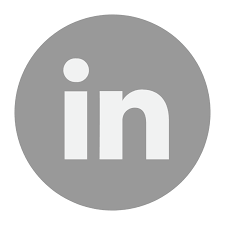 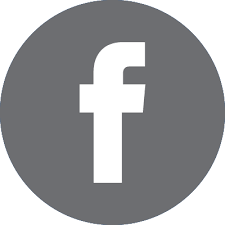 